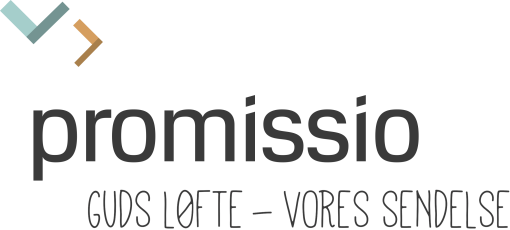 Ansøgningsskema for volontører, Christian Culture Travellers og praktikanter i PromissioVejledning:Udfyld skemaet. Vedhæft en motiveret ansøgning på max. 1½ A4-side, hvor du fortæller lidt om dig selv, dit kirkelige tilhørsforhold, rejseerfaringer, psykiske og fysiske tilstand samt noget om, hvad du har lært af dine erhvervserfaringer. Indsæt digitalt portrætfoto i toppen af arket og medsend et digitalt portrætfoto af dig selv i bredformat i god opløsning.Vedhæft kopi af eksamensbeviser (ikke grundskole), anbefalinger fra erhvervsarbejdeVedhæft JPG-billede af pasforside (siden med eget portræt)Send det hele på mail til Volontørkoordinator Philip V. Kristoffersen på philip@promissio.dkAnsøgningsskemaet gælder Etiopien/Liberia i perioden ______________ til ______________________Navn ifølge pas (passet skal være gyldigt mindst 6 måneder efter hjemrejse!):CPR-nummer:Pasnummer:Udstedt: Gyldigt til:Vej, husnummer:Telefonnummer:E-mail adresse:Postnummer og by:Telefonnummer:E-mail adresse:Uddannelse efter grundskole:1:2:3:Erhvervserfaring: Tidsperiode:Uddannelse efter grundskole:1:2:3:Uddannelse efter grundskole:1:2:3:Uddannelse efter grundskole:1:2:3:Særlige faglige interesser:Særlige kreative interesser:Særlige kreative interesser:Jeg søger følgende stilling:(skriv her, om du er interesseret i ”Etiopien + informationsperiode i DK” eller Liberia + informationsperiode i DK”)Referencepersoner, Promissio kan kontakte, og som ikke er i familie med mig. Den ene skal være din åndelige leder (f.eks. præst eller bibelskoleforstander) Angiv navn, kontaktoplysninger og deres tilhørsforhold til dig.Referencepersoner, Promissio kan kontakte, og som ikke er i familie med mig. Den ene skal være din åndelige leder (f.eks. præst eller bibelskoleforstander) Angiv navn, kontaktoplysninger og deres tilhørsforhold til dig.Jeg søger følgende stilling:(skriv her, om du er interesseret i ”Etiopien + informationsperiode i DK” eller Liberia + informationsperiode i DK”)1)1)Jeg søger følgende stilling:(skriv her, om du er interesseret i ”Etiopien + informationsperiode i DK” eller Liberia + informationsperiode i DK”)2)2)Nærmeste pårørende. Navn, relation:(Eks: Mor, Bolette Udgård)Adresse, tlf. og e-mail:Adresse, tlf. og e-mail: